                                                                                                                                                                                                                                                                                                                                                                                                                                                                                                                                GREENWOOD PUBLIC SCHOOL, ADITYAPURAM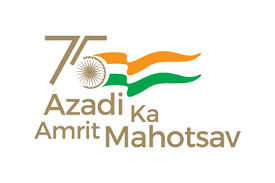 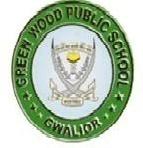 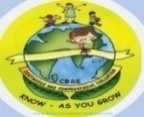 OUR MOTTO DEVELOPMENT WITH DELIGHT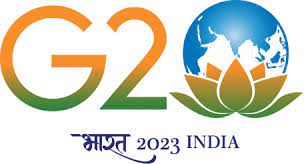 DATESHEET FOR AUGUST CLASS TEST (2023-24) CLASS I-VKindly note the following:Test will be taken in zero period.All questions are subjective type questions.No extra time will be allotted to any child.Each subject carries 10 marks.WISHING YOU GOOD LUCK!!!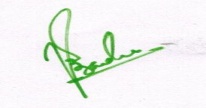 PRINCIPALDATEIIIIIIIVV21.08.2023MONDAYENGLISHENGLISHENGLISHENGLISHENGLISH22.08.2023TUESDAYMATHSMATHSMATHSSCIENCEMATHS23.08.2023WEDNESDAYHINDIHINDIHINDISOCIAL SCIENCEHINDI24.08.2023THURSDAYEVSEVSEVSHINDISCIENCE25.08.2023FRIDAYCOMPUTER ORALCOMPUTER ORALCOMPUTERCOMPUTERSOCIAL SCIENCE26.08.2023SATURDAY---MATHSCOMPUTER